Benchmark informatiebeveiliging in de mbo sector 2015IBPDOC11a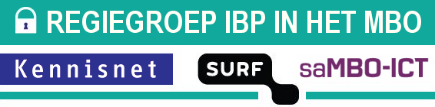 VerantwoordingProductieKennisnet / saMBO-ICTBenchmark is uitgevoerd met behulp van de tool Coable van het bedrijf Coblue Sybersecurity.Het Hoger Onderwijs (SURF SCIPR) maakt ook gebruik van deze tool.AuteursLeo Bakker (Kennisnet)Ludo Cuijpers (saMBO-ICT, ROC Leeuwenborgh)December 2015Met dank aanAeres Groep			Martin DeimanAlbeda				Rienk de VriesArcus College			Joep LemmensCitaverde			Martijn van HoornDeltion				Rene DolGraafschap College		Donny ToebosGrafisch Lyceum Rotterdam	Don van der LindenHoornbeeck			Willem FlinkMBO Utrecht			Marjolein RomboutsNimeto 				Esther van der HeiNoorderpoort			Martijn BroekhuizenNordwin College			Rob SmitNova College			Rob SmitOnderwijsgroep Tilburg		Brom BogersROC TOP			Theo KuilboerROC Twente			Kim KuipersROC van Amsterdam		Co KlerkxSumma College			Martien van BeekveldZadkine				Wim ArendseSommige rechten voorbehoudenHoewel aan de totstandkoming van deze uitgave de uiterste zorg is besteed, aanvaarden de auteur(s), redacteur(s) en uitgever van Kennisnet geen aansprakelijkheid voor eventuele fouten of onvolkomenheden.Creative commonsNaamsvermelding 3.0 Nederland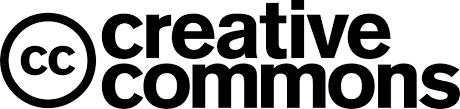 (CC BY 3.0)De gebruiker mag:Het werk kopiëren, verspreiden en doorgevenRemixen – afgeleide werken makenOnder de volgende voorwaarde:Naamsvermelding – De gebruiker dient bij het werk de naam van Kennisnet te vermelden (maar niet zodanig dat de indruk gewekt wordt dat zij daarmee instemt met uw werk of uw gebruik van het werk).Conclusies benchmarkTerugblikMedio 2014 is de Taskforce Informatiebeveiliging en privacy van start gegaan met een duidelijke opdracht die verwoord is in het Verantwoordingsdocument. De eerste paragraaf spreekt boekdelen:… Het zal duidelijk zijn dat het thema Informatiebeveiliging en zeker ook privacy de laatste tijd met een sneltreinvaart in het onderwijs in de belangstelling is komen te staan. Dat heeft zo zijn redenen. Afgelopen jaren zijn in alle sectoren van het onderwijs incidenten rondom examinering in de publiciteit gekomen. In sommige gevallen ging dit ook om ernstige incidenten die breed in de media zijn uitgemeten. Dat levert voor het onderwijs veel schade op, waarbij imagoschade voorop staat. Het onderwijs wordt geacht op betrouwbare wijze diploma’s uit te reiken en het kan niet zo zijn dat daar twijfels over bestaan omdat examens op straat liggen dan wel op het internet te koop zijn. Een ander voorbeeld is de vraag of het onderwijs met de toenemende registratie van gegevens van leerlingen de bescherming van de privacy nog kan waarborgen. Steeds vaker zijn hier ook externe partijen en leveranciers bij betrokken en zonder goede afspraken hierover kan de privacybescherming zomaar in het geding zijn. Zeker bij jonge kinderen wordt dit door de maatschappij onacceptabel gevonden.Daar komt bij dat een vraag naar hoe het in de onderwijs sector gesteld is met de informatiebeveiliging en de bescherming van de privacy  nauwelijks kan worden beantwoord. Dat beeld is op zijn minst zeer gebrekkig en onhelder te noemen. En om aan te geven of je iets op orde hebt moet je daarover ook eerste afspraken gemaakt hebben over wat dan op orde is. Die afspraken ontbreken vooralsnog. Daarom is het in het belang van zowel het onderwijs zelf als van het ministerie van Onderwijs, Cultuur en Wetenschap (OCW) dat er gemeenschappelijke afsprakenkaders komen, dat die met alle onderwijsinstellingen en ook met de relevante externe partijen worden gedeeld en geïmplementeerd. Pas dan kan er een beeld ontstaan van hoe scholen het doen op deze terreinen en kunnen er verbeteringstrajecten worden ingezet en doelen gesteld worden om een bepaalde graad van beveiliging en bescherming te creëren. In het hoger onderwijs is dit traject al eerder ingezet. Dit alles heeft er toe geleid dat OCW de vraag bij de mbo sector heeft neergelegd om een beeld van de stand van zaken in het mbo met betrekking tot informatiebeveiliging en privacy te schetsen en er voor te zorgen dat er naar een gewenste situatie kan worden toegewerkt. De sector heeft deze uitdaging opgepakt en wil met dit programma de stappen zetten om in het mbo op een volwassen wijze met deze problematiek om te gaan en een acceptabel niveau van beveiliging en bescherming te bieden aan al haar studenten en medewerkers….Als sector hebben we het afgelopen jaar hard gewerkt om Informatiebeveiliging en privacy in onze sector op de strategische agenda te zetten. Op tactisch niveau hebben we een groot aantal documenten opgeleverd (zie bijlage 1) en is er volop geschoold in de masterclasses informatiebeveiliging en privacy (ibp) waar een vijftigtal mbo instellingen aan hebben deelgenomen. Op operationeel niveau is deze kennis binnen de mbo instellingen vertaald in een actief IBP beleid. Weliswaar staan we als sector aan het begin van een lange weg maar toch hebben we het gevoel dat we een vliegende start hebben gemaakt. We willen nu graag weten waar de mbo sector staat. Daarvoor hebben we een benchmark uitgevoerd om de bepalen op welk volwassenheidsniveau, de nulmeting, we ons nu bevinden.RepresentativiteitAan de eerste IBP benchmark hebben 19 mbo instellingen deel genomen waaronder 3 AOC’s, 14 ROC’s en 2 vakscholen. De regionale spreiding was afdoende. Zowel grote (ROC Amsterdam) als kleine (Nimeto) mbo instellingen hebben deelgenomen. Het is dan ook statistisch verdedigbaar dat deze deelwaarneming een getrouw beeld schetst van de 51 mbo instellingen die actief betrokken zijn bij het informatie en privacy beleid in onze sector. Van 14 instellingen is niet duidelijk of zij stappen genomen hebben op dit gebied. BevindingenDe benchmark is uitgevoerd op basis van het vastgestelde toetsingskader ibp. De toets is dan ook uitgevoerd op de 6 clusters die afgeleid zijn van het ISO 27001/2 normenkader. De opzet van de benchmark is gelijk aan die van het Hoger Onderwijs.Een samenvatting van de resultaten, de gemiddelde scores van alle mbo instellingen van alle statements (onderzochte onderwerpen) per cluster:Cluster 1: Beleid en organisatie			1.7Cluster 2: Personeel, studenten en gasten		1.7Cluster 3: Ruimtes en apparatuur			2.1Cluster 4: Continuïteit				2.0Cluster 5: Vertrouwelijkheid en integriteit		2.0Cluster 6: Controle en Logging			1.6De gemiddelde score van de mbo sector is: 1,9 Ter vergelijking de score van het Hoger Onderwijs in 2013 was 2,2.In hoofdstuk 2 worden de resultaten verder toegelicht.AanbevelingenVolwassenheidsniveau 1 (ad hoc) betekent dat de mbo instelling het ibp probleem onderkent maar nog geen actie heeft ondernomen. Niveau 2 houdt in dat er goedgekeurd beleid is dat echter nog niet bij de hele mbo instelling bekend is, laat staan gedragen wordt. Alleen een kleine groep (managers, functioneel en technisch beheerders, etc.) weet van de hoed en de rand. Stel dat we niveau 2 als baseline (gewenst niveau in 2016/2017) hanteren dan leiden de resultaten tot de volgende aanbevelingen binnen onze sector:Aanbeveling 1:	Onderzoek waarom 14 mbo instellingen niet deelnemen aan de initiatieven (conferenties, masterclasses, benchmark, etc.) van de Taskforce ibp in het mbo. Wellicht dat de MBO-Raad hier een inspirerende rol in kan spelen.Aanbeveling 2:	Cluster 2 (Personeel, studenten en gasten) scoort onder de maat. Awareness sessies en trainingen van personeel kunnen leiden tot een betere acceptatie van het ibp beleid binnen de mbo sector. Het is zinvol om best practices en tools vanuit Kennisnet aan te bieden.Aanbeveling 3:	Cluster 6 is onder de maat. Ondersteuning vanuit Kennisnet en SURF is gewenst.De 51 mbo instellingen moeten in staat zijn om de overige clusters op niveau 2 te brengen. Cluster 1 scoort onder de maat maar kan snel op een hoger niveau komen als de instellingen de ibp beleidsstukken binnen de instellingen geïmplementeerd hebben.Hoe nu verder?De mbo sector is voornemens om in 2016 een peer review uit te voeren. Wellicht dat in 2017 peer audits mogelijk worden uitgevoerd. Een en ander moet er toe leiden dat we in de toekomst binnen onze sector middels zelf regulatie kunnen aantonen dat ibp in control is. In hoofdstuk 3 wordt een en ander uitvoerig beschreven.Resultaten ibp benchmarkToelichting op de tabellenAlle tabellen zijn op dezelfde manier opgebouwd. Een korte toelichting:Kolom 1, Nr.	Geeft het nummer van het statement weer. Deze nummering is gelijk aan de nummering van het Hoger Onderwijs / MBO normenkader. Het eerste cijfer staat voor het cluster, het tweede cijfer voor het statement nummer.Kolom 2. ISO27002	Geeft het nummer van de norm uit ISO27002. Een zestal normen zijn gesplitst in in 12 statements. Dus 79 normen uit het ISO normenkader zijn gekoppeld aan 85 statements uit het HO/MBO normenkader.Niveau 1, 2, 3, 4 en 5 verwijzen naar de volwassenheidsniveaus (maturity levels).Het Normenkader informatiebeveiliging mbo wordt gebruikt om de volwassenheid van informatiebeveiliging te meten bij de mbo instellingen. Hiervoor wordt een 5-punts schaal gehanteerd gebaseerd op het Capability Maturity Model (CMM). Het CMM model is gebaseerd op procesvolwassenheid, de 5 niveaus zijn in de onderstaande tabel weergegeven.Bij ieder volwassenheidsniveau is de score weergegeven van de deelnemende mbo instellingen aan de benchmark. “Niveau 2” is rood omkaderd als een mogelijke baseline voor de sector.De modale klasse (klasse met de hoogste frequentie dichtheid) is weergegeven in geel. Indien 2 klassen dezelfde dichtheid hebben is de hoogste klasse geel gearceerd.Het gemiddelde cijfer is het rekenkundige gemiddelde van de individuele waarnemingen.Wat gaat goed en wat gaat minder goed?Best scorende statements.Opvallend is dat de top 8 van de goed scorende statements allemaal in de cluster 3, 4 en 5 zitten. Technisch lijkt het dus in orde te zijn.Slechts scorende statements.Cluster 3 kent geen statement dat zeer slecht scoort. Cluster 1 en 2, beleid en personeel, zijn oververtegenwoordigd.Beleid en organisatieIn dit cluster valt veel winst te behalen. Een goedgekeurd ibp beleidsplan heeft invloed op de statements: 1.1, 1.2, 1.3, 1.4, 1.7, 1.8 en 1.20. Dit cluster is voor een gemiddelde instelling te behalen in een aantal maanden.Personeel, studenten en gastenDit is een moeilijk te realiseren cluster voor veel mbo instellingen. Met name de statements 2.2. en 2.4 vragen veel tijd en energie van alle medewerkers en studenten.Ruimtes en apparatuurHet best scorende statement van de mbo sector geeft weinig aanleiding voor kritische beschouwingen. Feit blijft dat een aantal instellingen niveau niet realiseren. Nader onderzoek is dan ook gewenst om de oorzaak te kunnen achterhalen.ContinuïteitCluster 4 scoort goed. Opvallend is statement 4,14 dat uit de toon valt. Nota bene een belangrijk statement in het ibp veld (informatiebeveiligingscontinuïteit implementeren).Vertrouwelijkheid en integriteitDit cluster scoort gemiddeld. Opvallend is dat de (digitaal) sleutelbeheer onder de maat scoort.Controle en LoggingDit cluster scoort ver onder de maat. Registratie van informatie zal sector breed aangepakt moeten worden. Bijlage 1:   Framework informatiebeveiliging en privacy in het mbo 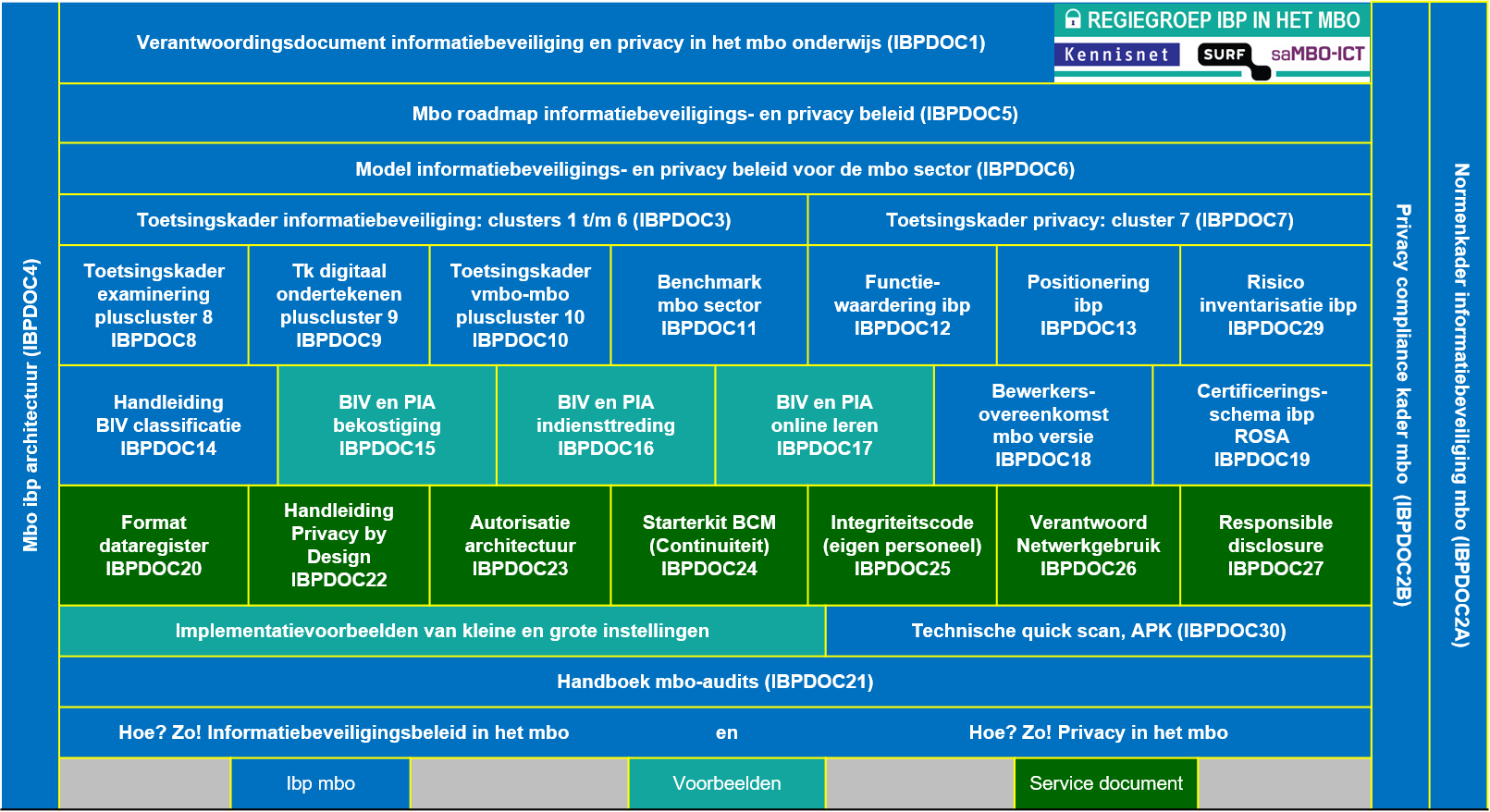 Nr.ISO27002Statementniveau1niveau2niveau3niveau4niveau5Gem1.15.1.1.1Beleidsregels voor informatiebeveiliging (beleid gedefinieerd en goedgekeurd door CvB )78311,9Nr.ISO27002Statementniveau1niveau2niveau3niveau4niveau5Gem1.15.1.1.1Beleidsregels voor informatiebeveiliging (beleid gedefinieerd en goedgekeurd door CvB )78311,9CMM niveauOmschrijving	niveau1Initieel, ad hoc: De processen zijn ad hoc georganiseerd, erg afhankelijk van individuele personenAd hocniveau2Herhaalbaar, maar intuïtief: Er wordt op een vaste manier gewerktBeleid is gemaakt en goedgekeurd en bij een kleine groep bekend. niveau3Gedefinieerd proces: De processen zijn gedocumenteerd en bekend bij betrokkenenBeleid is bij alle medewerkers, studenten en externen bekend (awareness campagnes, trainingen, etc.).niveau4Beheerd en meetbaar: De processen worden beheerd, zitten in een verbetercyclus en zijn  meetbaar. (PDCA)IBP is onderdeel geworden van de PDCA cyclus.niveau5Geoptimaliseerd: Er wordt als vanzelfsprekend verbeterd en volgens best practices gewerkt. IBP is toekomstbestendig, effectief en efficiënt.Nr.ISO27002Statementniveau1niveau2niveau3niveau4niveau5Gem4.512.3.1.1Back-up van informatie 17922,63.911.2.1Plaatsing en bescherming van apparatuur11712,53.1011.2.2Nutsvoorzieningen35922,54.712.5.1Software installeren op operationele systemen27912,54.912.6.2Beperkingen voor het installeren van software.19812,55.1313.1.1Beheersmaatregelen voor netwerken27912,54.312.2.1.1Beheersmaatregelen tegen malware (beheersmaatregelen)1182,45.39.2.1Registratie en afmelden van gebruikers111612,4Nr.ISO27002Statementniveau1niveau2niveau3niveau4niveau5Gem1.78.2.1Classificatie van informatie1361,31.88.2.2Informatie labelen1361,31.1010.1.1.2Beleid inzake het gebruik van cryptografische beheersmaatregelen (beleid geïmplementeerd)1361,35.1010.1.2.1Sleutelbeheer1361,35.1110.1.2.2Sleutelbeheer1451,36.514.2.8Testen van systeembeveiliging1361,32.27.2.2Bewustzijn, opleiding en training ten aanzien van informatiebeveiliging13511,42.513.2.4Vertrouwelijkheids- of geheimhoudingsovereenkomst1271,42.616.1.3Rapportage van zwakke plekken in de informatiebeveiliging1181,44.1417.1.2Informatiebeveiligingscontinuïteit implementeren1271,46.816.1.7Verzamelen van bewijsmateriaal14411,4Nr.ISO27002Statementniveau1niveau2niveau3niveau4niveau5Gem1.15.1.1.1Beleidsregels voor informatiebeveiliging (beleid gedefinieerd en goedgekeurd door CvB )78311,91.25.1.1.2Beleidsregels voor informatiebeveiliging (gecommuniceerd met medewerkers en externen)10811,51.35.1.2Beoordeling van het Informatiebeveiligingsbeleid106211,71.46.1.1Taken en verantwoordelijkheden informatiebeveiliging31242,11.56.1.5Informatiebeveiliging in projectbeheer13331,51.66.2.1.1Beleid voor mobiele apparatuur (beleid vastgesteld)61121,81.78.2.1Classificatie van informatie1361,31.88.2.2Informatie labelen1361,31.910.1.1.1Beleid inzake het gebruik van cryptografische beheersmaatregelen (beleid vastgesteld)12521,51.1010.1.1.2Beleid inzake het gebruik van cryptografische beheersmaatregelen (beleid geïmplementeerd)1361,31.1111.2.5Verwijdering van bedrijfsmiddelen9731,71.1213.2.1Beleid en procedures voor informatietransport7121,61.1313.2.2Overeenkomsten over informatietransport41321,91.1414.1.1Analyse en specificatie van informatiebeveiligingseisen41321,91.1515.1.2Opnemen van beveiligingsaspecten in leveranciersovereenkomsten11621,51.1615.1.3Toeleveringsketen van informatie- en communicatietechnologie71111,71.1716.1.1Verantwoordelijkheden en procedures611111,81.1816.1.2Rapportage van informatiebeveiligingsgebeurtenissen610211,91.1918.1.3Beschermen van registraties9821,61.2018.1.4Privacy en bescherming van persoonsgegevens41321,91.216.1.2Scheiding van taken51131,9Nr.ISO27002Statementniveau1niveau2niveau3niveau4niveau5Gem2.17.1.2Arbeidsvoorwaarden6941,92.27.2.2Bewustzijn, opleiding en training ten aanzien van informatiebeveiliging13511,42.39.2.6Toegangsrechten intrekken of aanpassen31152,12.411.2.9‘Clear desk’- en ‘clear screen’-beleid12521,52.513.2.4Vertrouwelijkheids- of geheimhoudingsovereenkomst1271,42.616.1.3Rapportage van zwakke plekken in de informatiebeveiliging1181,42.77.1.1Screening410412,1Nr.ISO27002Statementniveau1niveau2niveau3niveau4niveau5Gem3.16.2.1.2Beleid voor mobiele apparatuur 4872,23.28.3.2Verwijderen van media412212,03.311.1.1Fysieke beveiligingszone.31062,23.411.1.2Fysieke toegangsbeveiliging41321,93.511.1.3Kantoren, ruimten en faciliteiten beveiligen21342,13.611.1.4Beschermen tegen bedreigingen van buitenaf11172,33.711.1.5Werken in beveiligde gebieden.8921,73.811.1.6Laad- en loslocatie.79211,93.911.2.1Plaatsing en bescherming van apparatuur11712,53.1011.2.2Nutsvoorzieningen35922,53.1111.2.3Beveiliging van bekabeling48612,23.1211.2.4Onderhoud van apparatuur.14412,33.1311.2.6Beveiliging van apparatuur en bedrijfsmiddelen buiten het terrein51221,83.1411.2.7Veilig verwijderen of hergebruiken van apparatuur.31242,13.1512.4.4Kloksynchronisatie.41052,1Nr.ISO27002Statementniveau1niveau2niveau3niveau4niveau5Gem4.112.1.2Wijzigingsbeheer49512,24.212.1.4Scheiding van ontwikkel-, test- en productieomgevingen51131,94.312.2.1.1Beheersmaatregelen tegen malware (beheersmaatregelen)1182,44.412.2.1.2Beheersmaatregelen tegen malware (bewustzijn)7841,84.512.3.1.1Back-up van informatie 17922,64.612.3.1.2Back-up van informatie510312,04.712.5.1Software installeren op operationele systemen27912,54.812.6.1Beheer van technische kwetsbaarheden61121,84.912.6.2Beperkingen voor het installeren van software.19812,54.1014.2.6Beveiligde ontwikkelomgeving71021,74.1115.2.2Beheer van veranderingen in dienstverlening van leveranciers61211,74.1216.1.4Beoordeling van en besluitvorming over informatiebeveiligingsgebeurtenissen.9911,64.1316.1.5Respons op informatiebeveiligingsincidenten89111,74.1417.1.2Informatiebeveiligingscontinuïteit implementeren1271,44.1517.2.1Beschikbaarheid van informatie verwerkende faciliteiten79211,8Nr.ISO27002Statementniveau1niveau2niveau3niveau4niveau5Gem5.19.1.1Beleid voor toegangsbeveiliging213312,25.29.1.2Toegang tot netwerken en netwerkdiensten.21072,35.39.2.1Registratie en afmelden van gebruikers111612,45.49.2.2Gebruikers toegang verlenen31421,95.59.2.3Beheren van speciale toegangsrechten11712,05.69.2.4Beheer van geheime authenticatie-informatie van gebruikers4672,25.79.3.1Geheime authenticatie-informatie gebruiken68412,05.89.4.1Beperking toegang tot informatie31062,25.99.4.2Beveiligde inlogprocedures11172,35.1010.1.2.1Sleutelbeheer1361,35.1110.1.2.2Sleutelbeheer1451,35.1212.4.2Beschermen van informatie in logbestanden124211,65.1313.1.1Beheersmaatregelen voor netwerken27912,55.1413.1.2Beveiliging van netwerkdiensten7931,85.1513.1.3Scheiding in netwerken.4872,25.1613.2.3Elektronische berichten61031,85.1714.1.3Transacties van toepassingen beschermen10721,6Nr.ISO27002Statementniveau1niveau2niveau3niveau4niveau5Gem6.19.2.5Beoordeling van toegangsrechten van gebruikers.71021,76.212.4.1Gebeurtenissen registreren81011,66.312.4.3Logbestanden van beheerders en operators9911,66.414.2.7Uitbestede softwareontwikkeling7121,66.514.2.8Testen van systeembeveiliging1361,36.614.2.9Systeemacceptatietests69222,06.715.2.1Monitoring en beoordeling van dienstverlening van leveranciers12521,56.816.1.7Verzamelen van bewijsmateriaal14411,46.918.2.2Naleving van beveiligingsbeleid en –normen1091,56.1018.2.3Beoordeling van technische naleving11711,5